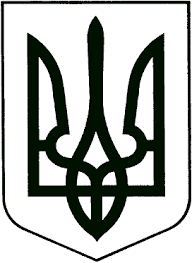 ЗВЯГЕЛЬСЬКА МІСЬКА РАДАРІШЕННЯтридцять друга сесія			                      		восьмого скликання________________	                                               № _________________Керуючись статтею 25, статтею 64 Закону України „Про місцеве самоврядування в Україні“, з метою вдосконалення механізму надання пільг громадянам міської територіальної громади, міська радаВИРІШИЛА:1. Внести зміни до Положення про звання „Почесний громадянин Звягеля“, затвердженого рішенням міської ради від 23.02.2023 №782, а саме: підпункт 5.2.2  розділу V „Права Почесного громадянина Звягеля“ викласти в новій редакції:„5.2.2. 50–відсоткова знижка зі сплати за житлово-комунальні послуги: за користування житлом (квартирна плата), комунальними послугами (газом, електроенергією, та іншими послугами) в межах норм, передбачених чинним законодавством, за наявності та в межах відповідних кошторисних призначень. Компенсація витрат здійснюється управлінням соціального захисту населення міської ради на підставі розрахунків надавачів послуг, за рахунок коштів бюджету міської територіальної громади за поданою заявою. Члени сім'ї зазначеними пільгами почесного громадянина не користуються.Порядок надання пільг зі сплати за житлово-комунальні послуги Почесним громадянам Звягеля затверджується рішенням міської ради.“Порядок надання пільг зі сплати за житлово-комунальні послуги Почесним громадянам міста затверджується рішенням міської ради“.       2. Контроль за виконанням цього рішення покласти на постійну комісію міської ради з  питань  міського  бюджету та комунальної  власності  (Сухих А.Ю.) та заступника міського голови Гудзь І.Л.Міський голова                                                                       Микола БОРОВЕЦЬПорівняльна таблиця до проекту рішення тридцять другої сесії міської ради восьмого скликання Начальник УСЗН                                                 Лілія ХРУЩПро внесення змін до Положення про звання „Почесний громадянин Звягеля“ Пункт проекту  рішенняДо змінПісля змінПункт 15.2.2. 50–відсоткова знижка за користування житлом (квартирна плата), комунальними послугами (газом, електроенергією, та іншими послугами) в межах норм, передбачених чинним законодавством, за наявності та в межах відповідних кошторисних призначень. Компенсація витрат здійснюється управлінням соціального захисту населення міської ради на підставі розрахунків надавачів послуг, за рахунок коштів бюджету міської територіальної громади за поданою заявою. Члени сім'ї зазначеними пільгами почесного громадянина не користуються.5.2.2. 50–відсоткова знижка зі сплати за житлово-комунальні послуги: за користування житлом (квартирна плата), комунальними послугами (газом, електроенергією, та іншими послугами) в межах норм, передбачених чинним законодавством, за наявності та в межах відповідних кошторисних призначень. Компенсація витрат здійснюється управлінням соціального захисту населення міської ради на підставі розрахунків надавачів послуг, за рахунок коштів бюджету міської територіальної громади за поданою заявою. Члени сім'ї зазначеними пільгами почесного громадянина не користуються.Порядок надання пільг зі сплати за житлово-комунальні послуги Почесним громадянам Звягеля затверджується рішенням міської ради.